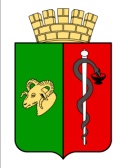 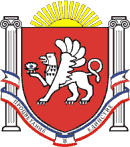 РЕСПУБЛИКА КРЫМЕВПАТОРИЙСКИЙ ГОРОДСКОЙ СОВЕТ
Р Е Ш Е Н И ЕII созывСессия №3609.11.2021                                       г. Евпатория                                         №2-36/17О согласовании применения дисциплинарного взыскания к главе администрации города Евпатории Тихончуку Роману ГеоргиевичуВ соответствии со статьями 192, 193 Трудового кодекса Российской Федерации, Федерального закона от 06.10.2003 № 131-ФЗ «Об общих принципах организации местного самоуправления в Российской Федерации», Федерального закона от 02.03.2007 № 25-ФЗ                «О муниципальной службе в Российской Федерации», Законом Республики Крым                               от 21.08.2014 № 54-ЗРК «Об основах местного самоуправления в Республике Крым», Законом Республики Крым от 16.09.2014 № 76-ЗРК «О муниципальной службе в Республике Крым», Законом Республики Крым от 16.09.2014 № 79-ЗРК «О типовой форме контракта с лицом, назначенным на должность главы местной администрации по контракту, и об условиях контракта для главы местной администрации муниципального района (городского округа) в части, касающейся осуществления отдельных государственных полномочий, переданных органам местного самоуправления муниципального района (городского округа) федеральными законами и законами Республики Крым», Уставом муниципального образования городской округ Евпатория Республики Крым, во исполнение поручения Главы Республики Крым Аксенова С.В. от 15.10.2021 № 1/01-32/6799 по итогам совещания о проблемных вопросах жилищно-коммунального хозяйства и реализации инфраструктурных проектов Республики Крым, письма Председателя Совета министров Республики Крым Гоцанюка Ю.М. от 15.10.2021 № 1/01-53/6836, руководствуясь пп. 4.1 п. 4 Контракта с лицом, назначаемым на должность главы администрации города Евпатории от 29.10.2019, рассмотрев письменное объяснение Тихончука Р.Г. от 20.10.2021г., -городской совет РЕШИЛ:1.  Согласовать применение к главе администрации города Евпатории Республики Крым Тихончуку Роману Георгиевичу дисциплинарного взыскания в виде выговора за системное нарушение сроков реализации мероприятий по проектированию общественных и дворовых территорий в муниципальном образовании городской округ Евпатория Республики Крым.2. Исполняющему обязанности председателя Евпаторийского городского совета Республики Крым Леоновой Эммилии Михайловне применить к главе администрации города Евпатории Республики Крым Тихончуку Роману Георгиевичу дисциплинарное взыскание в виде выговора.3.  Настоящее решение вступает в силу со дня принятия и подлежит обнародованию на официальном сайте Правительства Республики Крым – http://rk.gov.ru в разделе: муниципальные образования, подраздел – Евпатория, а также на официальном сайте муниципального образования городской округ Евпатория Республики Крым –                    http://my-evp.ru в разделе Документы, подраздел – Документы городского совета в информационно-телекоммуникационной сети общего пользования.4.  Контроль за исполнением настоящего решения оставляю за собой.И.о. председателя Евпаторийского городского совета                                                                       Э.М. Леонова